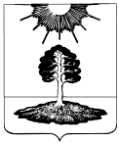 ДУМА закрытого административно-территориальногообразования Солнечный Тверской областиПЯТЫЙ СОЗЫВРЕШЕНИЕО внесении изменений в бюджет ЗАТО СолнечныйТверской области на 2019 год и плановый период 2020 и 2021 годовВ соответствии с Уставом ЗАТО Солнечный, Бюджетным кодексом Российской Федерации, Законом Тверской области «Об областном бюджете Тверской области на 2018 год и плановый период 2019 и 2020 годов» Дума ЗАТО СолнечныйРЕШИЛА:Статья 1. Внести в Решение Думы ЗАТО Солнечный от 13.12.2018 № 110-5 «О бюджете ЗАТО Солнечный на 2019 год и плановый период 2020 и 2021 годов» следующие изменения:В статье 1:а) пункт 1 изложить в следующей редакции:«Утвердить основные характеристики бюджета ЗАТО Солнечный Тверской области (далее – местный бюджет) на 2019 год:1) общий объем доходов бюджета в сумме 110 957 114,89 руб.;2) общий объем расходов бюджета в сумме 122 848 502,43 руб.;3) дефицит бюджета в сумме 11 891 387,54 руб.».Приложение 1 «Источники финансирования дефицита бюджета ЗАТО Солнечный на 2019 год и плановый период 2020 и 2021 годов» изложить в новой редакции согласно приложению 1 к настоящему решению.Приложение 4 «Перечень главных администраторов доходов бюджета ЗАТО Солнечный органов государственной власти Российской Федерации, органов государственной власти Тверской области на 2019 год и плановый период 2020 и 2021 годов» дополнить строками:Приложение 5 «Прогнозируемые доходы местного бюджета по группам, подгруппам, статьям, подстатьям и элементам доходов классификации доходов бюджетов Российской Федерации на 2019 год» изложить в новой редакции согласно приложению 2 к настоящему решению.Приложение 7 «Распределение бюджетных ассигнований местного бюджета по разделам и подразделам классификации расходов бюджетов на 2019 год» изложить в новой редакции согласно приложению 3 к настоящему решению.Приложение 9 «Распределение бюджетных ассигнований местного бюджета по разделам, подразделам, целевым статьям (муниципальным программам и непрограммным направлениям деятельности), группам видов расходов классификации расходов бюджетов на 2019 год» изложить в новой редакции согласно приложению 4 к настоящему решению.Приложение 11 «Ведомственная структура расходов местного бюджета по главным распорядителям бюджетных средств, разделам, подразделам, целевым статьям (муниципальным программам и непрограммным направлениям деятельности), группам видов расходов классификации расходов бюджетов на 2019 год» изложить в новой редакции согласно приложению 5 к настоящему решению.Приложение 9 «Распределение бюджетных ассигнований по целевым статьям (муниципальным программам Тверской области и непрограммным направлениям деятельности), группам (группам и подгруппам) видов расходов классификации расходов бюджетов на 2019 год» изложить в новой редакции согласно приложению 6 к настоящему решению.В статью 7 внести следующие изменения:а) в преамбуле слова «в 2019 году в сумме 15 539 300,0 руб.» заменить словами «в 2019 году в сумме 22 609 400,0 руб.»;б) в пункте 4 слова «в 2019 году в сумме 297 400,00 руб.» заменить словами «в 2019 году в сумме 300 700,00 руб.»,в) в пункте 13 слова «в 2019г. в сумме 1 151 200,0 руб.» заменить словами «в 2019г. в сумме 949 900,0 руб.»г) дополнить пунктами следующего содержания:14) на ремонт дворовых территорий многоквартирных домов, проездов к дворовым территориям многоквартирных домов населенных пунктов в 2019 году в сумме 1 187 800,0 руб.15) на осуществление капитального ремонта и ремонта улично-дорожной сети в 2019 году в сумме 919 100,0 руб.,16) на проведение мероприятий в целях обеспечения безопасности дорожного движения на автомобильных дорогах общего пользования местного значения в 2019 году в сумме 132 000,0 руб.,17) на поддержку социальных маршрутов внутреннего водного транспорта в 2019 году в сумме 4 430 700,0 руб.,18) на повышение заработной платы работникам муниципальных учреждений культуры Тверской области в 2019 году в сумме 564 500,0 руб.,19) на реализацию мероприятий по обращениям, поступающим к депутатам Законодательного Собрания Тверской области в 2019 году в сумме 34 000,0 руб.Статья 2. Настоящее решение вступает в силу со дня принятия и распространяется на правоотношения, возникшие с 01.01.2018 года.Статья 3. Контроль за выполнением данного Решения возложить на постоянную комиссию Думы по вопросам бюджета и налогов.Глава ЗАТО Солнечный                                                                         Е.А. Гаголина04.06.2019 г.ЗАТО Солнечный№ 123-5388Федеральное медико-биологическое агентство3881 16 90040 04 0000 140Прочие поступления от денежных взысканий (штрафов) и иных сумм в возмещение ущерба, зачисляемые в бюджеты городских округов